Комітет Верховної Ради України з питань правоохоронної діяльності До розгляду законопроектуреєстр. №3946Комітет Верховної Ради України з питань бюджету на своєму засіданні                  2 вересня 2020 року (протокол № 53 ) відповідно до статей 27 і 109 Бюджетного кодексу України та статті 93 Регламенту Верховної Ради України розглянув проект Закону про внесення змін до Кримінального кодексу України щодо відповідальності за викрадення, привласнення, збут, підроблення документів, що посвідчують особу, підтверджують громадянство України чи спеціальний статус особи, а також свідоцтв про державну реєстрацію актів цивільного стану та/або використання завідомо підроблених таких документів (реєстр. №3946 від 30.07.2020), поданий Кабінетом Міністрів України, і повідомляє наступне.Законопроектом пропонується внести зміни до Кримінального кодексу України та збільшити максимальні строки арешту з трьох до шести місяців, обмеження волі з трьох до п’яти років, встановити кримінальну відповідальність у вигляді позбавлення волі на строк до п’яти років за такі види правопорушень: викрадення, привласнення, збут, підроблення документів, що посвідчують особу, підтверджують громадянство України чи спеціальний статус особи, а також свідоцтв про державну реєстрацію актів цивільного стану та/або використання завідомо підроблених таких документів і скасувати штрафні санкції.Реалізація запропонованих змін може призвести до зменшення доходів державного бюджету у зв’язку із скасуванням штрафів за окремі види правопорушень та до збільшення видатків державного бюджету на утримання в установах виконання покарань засуджених до позбавлених волі осіб внаслідок запровадження кримінальної відповідальності у вигляді позбавлення волі. Про таке також зазначено в експертному висновку Міністерства фінансів України до даного законопроекту, та відмічено, що загальний обсяг видатків та втрат доходів бюджету залежатиме від кількості правопорушників та конкретних термінів покарання.Тому, до законопроекту належало надати фінансово-економічне обґрунтування (включаючи відповідні розрахунки) та пропозиції змін до законодавчих актів України щодо скорочення витрат бюджету та/або джерел додаткових надходжень бюджету для досягнення збалансованості бюджету, що визначено у частині першій статті 27 Бюджетного кодексу України та частині третій статті 91 Регламенту Верховної Ради України.За наслідками розгляду Комітет ухвалив рішення, що проект Закону про внесення змін до Кримінального кодексу України щодо відповідальності за викрадення, привласнення, збут, підроблення документів, що посвідчують особу, підтверджують громадянство України чи спеціальний статус особи, а також свідоцтв про державну реєстрацію актів цивільного стану та/або використання завідомо підроблених таких документів (реєстр. №3946 від 30.07.2020), поданий Кабінетом Міністрів України, має опосередкований вплив на показники державного бюджету (може призвести до зменшення доходів та збільшення видатків державного бюджету залежно від виявлених правопорушень). У разі прийняття відповідного закону він може набирати чинності згідно із законодавством.Голова Комітету				         		                    Ю.Ю. Арістов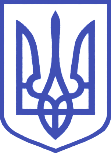 ВЕРХОВНА РАДА УКРАЇНИКомітет з питань бюджету01008, м.Київ-8, вул. М. Грушевського, 5, тел.: 255-40-29, 255-43-61, факс: 255-41-23